San MarinoSan MarinoSan MarinoJuly 2028July 2028July 2028July 2028SundayMondayTuesdayWednesdayThursdayFridaySaturday1234567891011121314151617181920212223242526272829Liberation from Fascism3031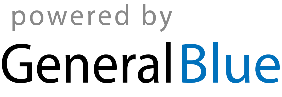 